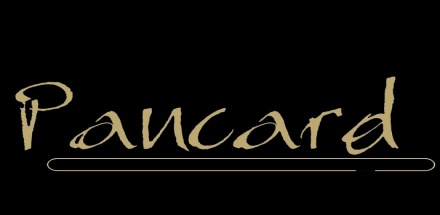 HİLE YOLU GERÇEK ANLAMDA BAĞIMSIZ BİR FİLMDİR - Hakan ALAK2006 ve 2007 yıllarında üç gerçekleşen üç cinayet... Trabzon Santa Maria kilisesi rahibi Andrea Silvio Santoro, Agos Gazetesi Genel Yayın Yönetmeni Hrant Dink ve Zirve Yayınevi çalışanlarına yönelik cinayetler. Bu üç cinayetin de zanlıları yakalandı. Ancak zanlılardan ötesine ulaşılamadı. Bu cinayetlerin milliyetçi duygularla işlendiği yetkili ağızlardan ilk anda dile getirildi. Ve tüm cinayetlerin 18 yaşından küçük gençlerin eliyle yapıldığına inanmamız istendi. HİLE YOLU bu cinayetlerden özellikle Hrant Dink cinayetinden hareket ediyor. Cinayetin öncesini anlatmaktan ziyade, ardında kim vardı ve daha sonra neler oldu sorusundan hareketle bir öykü anlatıyor HİLE YOLU. HİLE YOLU üç yıllık bir çalışmanın sonucunda ortaya çıktı. Filme başlarken gerçek anlamda bağımsız bir film yapmak istedik. Böyle bir hikaye, dokusu gereği bağımsız olmalıydı. Bu yüzden HİLE YOLU’nu tamamen kendi bütçemizle, bir yapım desteği almadan çekmeye karar verdik. Hrant Dink cinayeti HİLE YOLU’nun kalbini oluşturuyor ama HİLE YOLU için bir Hrant Dink filmi diyemeyiz. Özellikle filme hazırlandığımız dönem mahkeme devam ediyordu ve her an her şey değişebilirdi, biz hikayenin arka planına odaklanmalıydık, bize anlatılanlar ve bizden gizlenenler neyi işaret ediyor bunu nasıl anlatabilirdik, bizim için bu önemliydi. Filmimizin geçtiği dönemde bir yandan Ergenekon Davası, Balyoz ve Kafes operasyonları gibi Türkiye’nin dikkatle izlediği ve tartıştığı gündem maddeleri vardı. Hemen her gün yüksek mevki sahipleri tutuklanıyordu. Bizim hikayemizin kahramanları bu yaşananların neresinde yeralacaktı? Hile Yolu bizim bu yaşananlara yorumumuzu içeren bir filmdir.Filme hazırlanırken Hrant Dink cinayeti davasının gelişmeleri, Zirve Yayınevi cinayetleri gibi pek çok dava hakkındaki haberler, yazılmış kitapları inceledik. Hikayemiz kurmaca olmasına rağmen gerçeğin bir parçası olmalıydı.Yönetmenimiz Ersin Kana, şirketimiz Pancard Film kurulduğundan beri birlikte çalıştığımız bir isim. İlk filmimiz, Beşiktaş Çarşı grubunu anlatan 2008 yapımı Asi Ruh isimli belgeseldi. 2009 yılında Nesli Çölgeçen’in yönettiği Denizden Gelen’in senaryosunu yazdıktan sonra kendisiyle HİLE YOLU’na çalışmaya başladık. HİLE YOLU, Ersin Kana’nın ilk uzun metraj filmidir.